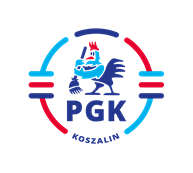 Koszalin, dnia 12.06.2024 r.Nr ogłoszenia:  2024/BZP 00343266/01Nr referencyjny: 26/AP/2024 Identyfikator postępowania: ocds-148610-55ea5168-1ce6-11ef-a7c1-72acb4a2af8f                                                                                                                                       ID 932955INFORMACJA Z OTWARCIA OFERT wymagana art. 222 ust. 5 Ustawy z dnia 11 września 2019 r.                       Prawo zamówień publicznych (t.j. Dz.U. z 2023 r. poz. 1605 z późn. zm.), w postępowaniu pn:„Budowa systemu detekcji i gaszenia rozdrabniacza do produkcji paliwa RDF w Hali nr 2                                   oraz maszyny rozrywającej worki w Hali nr 3 na terenie Zakładu Odzysku Odpadów w Sianowie                   przy ulicy Łubuszan 80”.Otwarto ofertę złożoną przez następującego Wykonawcę:Oferta nr 1Przedsiębiorstwo Usługowe Poż.-Pliszka Sp. z o.o., Miałki Szlak 52, 80-717 GdańskWartość – 1.030.334,10 złotych bruttoPrzedłużenie okresu gwarancji i rękojmi – przedłużony o 4 lata (liczony od dnia dokonania odbioru końcowego robót.)